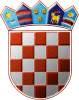 REPUBLIKA HRVATSKAGRADSKO IZBORNO POVJERENSTVOGRADA KARLOVCAKLASA: 014-03/21-01/01URBROJ: 2133/1-01/01-21-6KARLOVAC, 30. travnja 2021.Na osnovi članaka 22. i 26. stavka 1. podstavka 1. i članka 53. stavka 4. Zakona o lokalnim izborima („Narodne novine“, broj 144/12, 121/16, 98/19, 42/20, 144/20 i 37/21), Gradsko izborno povjerenstvo Grada KARLOVCA, odlučujući o prijedlogu kandidacijske liste predlagatelja AKCIJA UMIROVLJENICI ZAJEDNO - AUZ, HRVATSKA STRANKA UMIROVLJENIKA - HSU, utvrdilo je, prihvatilo i objavljuje PRAVOVALJANU KANDIDACIJSKU LISTUZA IZBOR ČLANOVA GRADSKOG VIJEĆAGRADA KARLOVCANositelj kandidacijske liste: FRANE KALEBKandidatkinje/kandidati:FRANE KALEB; HRVAT; KARLOVAC, MAKSIMILIJANA VRHOVCA 13; rođ. 09.03.1954.; OIB: 78200990974; MPAVAO UMNIK; HRVAT; KARLOVAC, MARINA DRŽIĆA 9; rođ. 21.02.1952.; OIB: 86041177474; MZVONIMIR RADEČIĆ; HRVAT; KARLOVAC, LOGORIŠTE 51A; rođ. 27.08.1941.; OIB: 72707713630; MŽELJKA CINDRIĆ; HRVATICA; KARLOVAC, EUGENA KVATERNIKA 7; rođ. 10.03.1946.; OIB: 76813104424; ŽROMEO ŠTOKIĆ; HRVAT; KARLOVAC, DREŽNIK 85; rođ. 20.09.1967.; OIB: 00847266037; MSANJA MORIĆ; HRVATICA; KARLOVAC, DRAGUTINA LAŠKARINA 4; rođ. 09.07.1971.; OIB: 53578574147; ŽMIŠO PAKŠI; HRVAT; KARLOVAC, MIROSLAVA KRLEŽE 1D; rođ. 06.10.1962.; OIB: 41670288179; MJASENKA KORPER; HRVATICA; KARLOVAC, TRG KRALJA PETRA SVAČIĆA 3; rođ. 24.07.1945.; OIB: 53859419937; ŽDARINKA MARIJANIĆ; HRVATICA; KARLOVAC, DUBROVAČKA 11; rođ. 29.01.1945.; OIB: 80426428796; ŽLOVRO DORER; HRVAT; KARLOVAC, KRALJA TOMISLAVA 25A; rođ. 19.03.1943.; OIB: 65124249913; MMARIJA STUBLJAR; HRVATICA; KARLOVAC, NASELJE MARKA MARULIĆA 10B; rođ. 18.05.1941.; OIB: 21557400613; ŽBISERKA ZAGOREC; HRVATICA; KARLOVAC, HRVATSKE BRATSKE ZAJEDNICE 9B; rođ. 19.11.1957.; OIB: 08409598578; ŽMILKA DJUMIĆ; HRVATICA; KARLOVAC, VLADIMIRA NAZORA 3; rođ. 14.07.1948.; OIB: 09538802514; ŽRUDOLF DEVČIĆ; HRVAT; KARLOVAC, MATICE HRVATSKE 2; rođ. 12.04.1942.; OIB: 09325333344; MSAFET EZIĆ; HRVAT; KARLOVAC, STANKA VRAZA 37; rođ. 07.11.1958.; OIB: 03387557972; MMARIJA BIĆANIĆ; HRVATICA; KARLOVAC, BANIJA 81; rođ. 07.04.1953.; OIB: 35814929017; ŽZORICA SKOKO; HRVATICA; KARLOVAC, DR. VLADKA MAČEKA 15B; rođ. 21.10.1945.; OIB: 56479753314; ŽGROZDANA ŽUGELJ; SRPKINJA; KARLOVAC, ZAGRAD 33; rođ. 22.08.1953.; OIB: 97224922825; ŽDUBRAVKA DOKMANOVIĆ; SRPKINJA; KARLOVAC, STANKA VRAZA 35; rođ. 21.04.1951.; OIB: 14220864970; ŽANKICA JURINA; HRVATICA; KARLOVAC, MIROSLAVA KRLEŽE 23; rođ. 09.06.1953.; OIB: 92858977911; ŽMARICA HLAIĆ; HRVATICA; KARLOVAC, DONJE POKUPJE 56A; rođ. 17.06.1969.; OIB: 75754556417; ŽREPUBLIKA HRVATSKAGRADSKO IZBORNO POVJERENSTVOGRADA KARLOVCAKLASA: 014-03/21-01/01URBROJ: 2133/1-01/01-21-13KARLOVAC, 30. travnja 2021.Na osnovi članaka 22. i 26. stavka 1. podstavka 1. i članka 53. stavka 4. Zakona o lokalnim izborima („Narodne novine“, broj 144/12, 121/16, 98/19, 42/20, 144/20 i 37/21), Gradsko izborno povjerenstvo Grada KARLOVCA, odlučujući o prijedlogu kandidacijske liste predlagatelja DOMOVINSKI POKRET - DP, utvrdilo je, prihvatilo i objavljuje PRAVOVALJANU KANDIDACIJSKU LISTUZA IZBOR ČLANOVA GRADSKOG VIJEĆAGRADA KARLOVCANositelj kandidacijske liste: ALENKO RIBIĆKandidatkinje/kandidati:ALENKO RIBIĆ; HRVAT; KARLOVAC, GRGE TUŠKANA 7B; rođ. 28.03.1969.; OIB: 87824732172; MDANKO BUTALA; HRVAT; KARLOVAC, KOVAČIĆEVO BRDO 5; rođ. 26.03.1970.; OIB: 63252520281; MMARIJAN KLARIĆ; HRVAT; KARLOVAC, SKADARSKA 35; rođ. 18.04.1971.; OIB: 23698990968; MMIHAELA KRPAN; HRVATICA; KARLOVAC, RIJEČKA 25; rođ. 18.09.1995.; OIB: 83279666468; ŽDEJAN GORŠĆAK; HRVAT; KARLOVAC, KNEZA BRANIMIRA 15; rođ. 16.08.1987.; OIB: 55010523157; MHRVOJE MAŠINOVIĆ; HRVAT; KARLOVAC, PRILAZ VJEĆESLAVA HOLJEVCA 10A; rođ. 10.02.1973.; OIB: 47374828914; MPATRICIA VUKOVIĆ; HRVATICA; KARLOVAC, BARTOLA KAŠIĆA 9; rođ. 02.07.2000.; OIB: 44914189571; ŽMIRJANA ŠKRGIĆ; HRVATICA; KARLOVAC, GRGE TUŠKANA 8B; rođ. 26.03.1964.; OIB: 85786676051; ŽDINO BANDULA; HRVAT; KARLOVAC, RAKOVAC 23; rođ. 15.05.1996.; OIB: 87667605473; MMARGARETA GERIĆ; HRVATICA; KARLOVAC, SVETA MARGARETA 6A; rođ. 13.01.2000.; OIB: 10378143034; ŽZVONIMIR MRGAN; HRVAT; KARLOVAC, DOJRANSKA 22; rođ. 06.10.1994.; OIB: 55752218400; MVLADIMIR JUREŠA; HRVAT; KARLOVAC, RADNIČKA 5; rođ. 18.08.1964.; OIB: 78103574137; MANTONIJA GORŠĆAK; HRVATICA; KARLOVAC, KNEZA BRANIMIRA 15; rođ. 16.10.1990.; OIB: 34087105768; ŽVESNA JANIĆ; HRVATICA; KARLOVAC, PAVLEKA MIŠKINE 4; rođ. 20.01.1965.; OIB: 96454039003; ŽMILAN ŠKRGIĆ; HRVAT; KARLOVAC, GRGE TUŠKANA 8B; rođ. 16.10.1962.; OIB: 97268975836; MBRANKA ČUČIĆ; HRVATICA; KARLOVAC, MAKSIMILIJANA VRHOVCA 3; rođ. 27.03.1957.; OIB: 93414577302; ŽBLANKA JANIĆ; HRVATICA; KARLOVAC, KRALJA ZVONIMIRA 16; rođ. 08.10.1992.; OIB: 19350499458; ŽDANIJEL DRNIĆ; HRVAT; KARLOVAC, TINA UJEVIĆA 2; rođ. 21.04.1975.; OIB: 77435072774; MŽELJKO MALI; HRVAT; KARLOVAC, HRVATSKE BRATSKE ZAJEDNICE 9B; rođ. 23.08.1973.; OIB: 91009804609; MMATIJA JANIĆ; HRVAT; KARLOVAC, KRALJA ZVONIMIRA 16; rođ. 21.06.1988.; OIB: 58032149554; MDUŠANKA VLADUŠIĆ; HRVATICA; KARLOVAC, MARINA DRŽIĆA 1A; rođ. 05.05.1961.; OIB: 78982024797; ŽREPUBLIKA HRVATSKAGRADSKO IZBORNO POVJERENSTVOGRADA KARLOVCAKLASA: 014-03/21-01/01URBROJ: 2133/1-01/01-21-7KARLOVAC, 30. travnja 2021.Na osnovi članaka 22. i 26. stavka 1. podstavka 1. i članka 53. stavka 4. Zakona o lokalnim izborima („Narodne novine“, broj 144/12, 121/16, 98/19, 42/20, 144/20 i 37/21), Gradsko izborno povjerenstvo Grada KARLOVCA, odlučujući o prijedlogu kandidacijske liste predlagatelja HRVATSKA DEMOKRATSKA ZAJEDNICA - HDZ, HRVATSKA SOCIJALNO - LIBERALNA STRANKA - HSLS, utvrdilo je, prihvatilo i objavljuje PRAVOVALJANU KANDIDACIJSKU LISTUZA IZBOR ČLANOVA GRADSKOG VIJEĆAGRADA KARLOVCANositelj kandidacijske liste: MARIN SVETIĆKandidatkinje/kandidati:MARIN SVETIĆ; HRVAT; KARLOVAC, MAKSIMILIJANA VRHOVCA 3; rođ. 25.09.1973.; OIB: 50540590090; MANDREJA NAVIJALIĆ; HRVATICA; KARLOVAC, RIJEČKA 26A; rođ. 01.09.1963.; OIB: 39723088586; ŽDARKO STANKOVIĆ; HRVAT; KARLOVAC, GORNJA JELSA 14; rođ. 19.09.1957.; OIB: 89303846954; MSTIPO ADŽAGA; HRVAT; TUŠILOVIĆ, TUŠILOVIĆ 38B; rođ. 06.01.1972.; OIB: 52944816531; MTIHOMIR MAMIĆ; HRVAT; KARLOVAC, TINA UJEVIĆA 2; rođ. 21.09.1972.; OIB: 14967196755; MMARINA JARNJEVIĆ; HRVATICA; KARLOVAC, JAMADOLSKA 58; rođ. 15.06.1978.; OIB: 42105917207; ŽIVICA HORVAT; HRVAT; KARLOVAC, LJUDEVITA JONKEA 11A; rođ. 21.07.1963.; OIB: 71294369587; MMIRJANA MLADENOVIĆ; SRPKINJA; KARLOVAC, ANTUNA GUSTAVA MATOŠA 46; rođ. 12.07.1969.; OIB: 45760381016; ŽJOSIP OBRANOVIĆ; HRVAT; KARLOVAC, REČIČKA 73A; rođ. 18.03.1977.; OIB: 21500785744; MJOSIP ČAVLOVIĆ; HRVAT; KARLOVAC, MIRKA SELJANA 8; rođ. 30.06.1991.; OIB: 31811582795; MKARLO KUČAN; HRVAT; KARLOVAC, STRMAČKI DOL 8; rođ. 23.04.2000.; OIB: 23040749164; MALBERT OFNER; HRVAT; KARLOVAC, VATROSLAVA LISINSKOG 4; rođ. 01.02.1982.; OIB: 74750949373; MTIHOMIR ČOHAN; HRVAT; GORNJE STATIVE, GORNJE STATIVE 65D; rođ. 19.08.1985.; OIB: 98060476452; MNATALIJA FABAC CAR; HRVATICA; KARLOVAC, KALINOVAC 7C; rođ. 28.05.1984.; OIB: 20068072928; ŽMARIO GORŠIĆ; HRVAT; KARLOVAC, JELAŠI 121; rođ. 25.06.1969.; OIB: 95803250881; MDRAGO ŠIBENIK; HRVAT; KARLOVAC, IZIDORA KRŠNJAVOG 8C; rođ. 12.02.1976.; OIB: 85066958387; MIVANA MEHLE; HRVATICA; KARLOVAC, MIROSLAVA KRLEŽE 2A; rođ. 25.05.1974.; OIB: 95329084103; ŽMATEA MIHALIĆ; HRVATICA; LADVENJAK, LADVENJAK 26; rođ. 15.04.1991.; OIB: 81595620968; ŽMIRNA ŠPEHAR; HRVATICA; KARLOVAC, PRILAZ KOZJAČI 28; rođ. 09.04.1978.; OIB: 44648881922; ŽIVA BELJAN PALAJSA; HRVATICA; KNEZ GORICA, KNEZ GORICA 8A; rođ. 14.03.1987.; OIB: 70794061620; ŽNATAŠA RENDULIĆ; HRVATICA; KARLOVAC, HVARSKA 10; rođ. 03.11.1968.; OIB: 25569881072; ŽREPUBLIKA HRVATSKAGRADSKO IZBORNO POVJERENSTVOGRADA KARLOVCAKLASA: 014-03/21-01/01URBROJ: 2133/1-01/01-21-11KARLOVAC, 30. travnja 2021.Na osnovi članaka 22. i 26. stavka 1. podstavka 1. i članka 53. stavka 4. Zakona o lokalnim izborima („Narodne novine“, broj 144/12, 121/16, 98/19, 42/20, 144/20 i 37/21), Gradsko izborno povjerenstvo Grada KARLOVCA, odlučujući o prijedlogu kandidacijske liste predlagatelja HRVATSKA NARODNA STRANKA - LIBERALNI DEMOKRATI - HNS, utvrdilo je, prihvatilo i objavljuje PRAVOVALJANU KANDIDACIJSKU LISTUZA IZBOR ČLANOVA GRADSKOG VIJEĆAGRADA KARLOVCANositelj kandidacijske liste: ŽARKO LATKOVIĆKandidatkinje/kandidati:ŽARKO LATKOVIĆ; HRVAT; KARLOVAC, RAKOVAC 13; rođ. 11.02.1977.; OIB: 77130987185; MAMIRUDIN TALAKIĆ; HRVAT; KARLOVAC, KAMENSKO 14; rođ. 31.08.1952.; OIB: 94626974798; MDARKO RENDULIĆ; HRVAT; KARLOVAC, DUGOREŠKA 8; rođ. 01.12.1962.; OIB: 46407404984; MANITA ŠTEFANČIĆ; HRVATICA; KARLOVAC, FRANA KRSTE FRANKOPANA 2; rođ. 07.06.1970.; OIB: 34041586096; ŽIGOR KRIVOKUĆA; SRBIN; KARLOVAC, TINA UJEVIĆA 4; rođ. 02.04.1976.; OIB: 33056233045; MZORAN ZATEZALO; SRBIN; KARLOVAC, GRGE TUŠKANA 13D; rođ. 25.01.1964.; OIB: 04281703426; MSENADA PAVLAČIĆ; HRVATICA; KARLOVAC, DR.SLAVKA ROZGAJA 2; rođ. 21.08.1966.; OIB: 52239089569; ŽIGOR GRŠAK; HRVAT; KARLOVAC, BRAĆE GOJAK 38; rođ. 08.08.1992.; OIB: 07374209486; MIVAN GRGINČIĆ; HRVAT; KARLOVAC, SENJSKA ULICA 1A; rođ. 02.02.1960.; OIB: 27936126501; MVIŠNJA KNEŽEVIĆ; HRVATICA; KARLOVAC, DUGOREŠKA 8; rođ. 07.05.1966.; OIB: 25379493009; ŽĐORĐE VUJNOVIĆ; SRBIN; KARLOVAC, KRALJA PETRA KREŠIMIRA IV 2A; rođ. 14.03.1950.; OIB: 67377601046; MJOSIP MIKŠIĆ; HRVAT; KARLOVAC, MIKŠIĆI 4; rođ. 08.05.1995.; OIB: 93780363226; MMARIJAN BEGEDIN; HRVAT; KARLOVAC, ANTUNA GUSTAVA MATOŠA 14; rođ. 08.08.1958.; OIB: 53624806890; MMEVLIDA JOVIĆ; MUSLIMANKA; KARLOVAC, JANA MASARYKA 30; rođ. 22.09.1959.; OIB: 16064647593; ŽSRĐAN VIŠNIĆ; SRBIN; KARLOVAC, DOMOBRANSKA ULICA 21; rođ. 19.10.1985.; OIB: 85661925555; MVESNA MILINOVIĆ; HRVATICA; KARLOVAC, BRAĆE GOJAK 82; rođ. 29.05.1965.; OIB: 37816030623; ŽJADRANKA MIRIĆ; HRVATICA; KARLOVAC, DUGOREŠKA 2; rođ. 06.10.1959.; OIB: 42923667559; ŽSILVIJA BIĆANIĆ; HRVATICA; KARLOVAC, MIROSLAVA KRLEŽE 6A; rođ. 26.09.1978.; OIB: 34853442315; ŽSLAVKO KUNF; HRVAT; KARLOVAC, GORNJA JELSA 7; rođ. 13.06.1954.; OIB: 40858707013; MANA KNEŽEVIĆ; HRVATICA; KARLOVAC, MARINA DRŽIĆA 7; rođ. 29.10.1943.; OIB: 44468272440; ŽANA MATAN BIŠĆANIĆ; HRVATICA; KARLOVAC, DONJE POKUPJE 18F; rođ. 23.08.1982.; OIB: 35169721015; ŽREPUBLIKA HRVATSKAGRADSKO IZBORNO POVJERENSTVOGRADA KARLOVCAKLASA: 014-03/21-01/01URBROJ: 2133/1-01/01-21-12KARLOVAC, 30. travnja 2021.Na osnovi članaka 22. i 26. stavka 1. podstavka 1. i članka 53. stavka 4. Zakona o lokalnim izborima („Narodne novine“, broj 144/12, 121/16, 98/19, 42/20, 144/20 i 37/21), Gradsko izborno povjerenstvo Grada KARLOVCA, odlučujući o prijedlogu kandidacijske liste predlagatelja HRVATSKA STRANKA PRAVA - HSP, utvrdilo je, prihvatilo i objavljuje PRAVOVALJANU KANDIDACIJSKU LISTUZA IZBOR ČLANOVA GRADSKOG VIJEĆAGRADA KARLOVCANositelj kandidacijske liste: MARINKO RADOČAJKandidatkinje/kandidati:MARINKO RADOČAJ; HRVAT; KARLOVAC, IZIDORA KRŠNJAVOG 5; rođ. 06.09.1969.; OIB: 46473381361; MMARINKO MARINOVIĆ; HRVAT; KARLOVAC, STANKA VRAZA 42D; rođ. 22.08.1957.; OIB: 81956089527; MMARIJAN RADOVANIĆ; HRVAT; KARLOVAC, STRMAČKI DOL 27; rođ. 11.02.1964.; OIB: 47323335112; MTOMISLAV HAUPTFELD; HRVAT; KARLOVAC, FRANCA PREŠERNA 15; rođ. 01.05.1954.; OIB: 65572045253; MNADICA BRUČIĆ; HRVATICA; KARLOVAC, DR. MILANA NEMIČIĆA 6; rođ. 29.09.1944.; OIB: 17771415423; ŽSTJEPAN KLOBUČAR; HRVAT; KARLOVAC, VATROSLAVA JAGIĆA 6; rođ. 19.10.1950.; OIB: 41086470369; MLJUBICA HOFINGER; HRVATICA; KARLOVAC, JANKA DRAŠKOVIĆA 11; rođ. 30.01.1955.; OIB: 21098992144; ŽBORIS RADOČAJ; HRVAT; KARLOVAC, LUŠČIĆ 43A; rođ. 03.04.1969.; OIB: 14620947639; MBRANKO KOCIPER; HRVAT; KARLOVAC, RUDOLFA STROHALA 8; rođ. 11.03.1951.; OIB: 56196858609; MBLAŽENKA KALČIĆ; HRVATICA; KARLOVAC, BAŠĆINSKA CESTA 18K; rođ. 14.03.1966.; OIB: 52818127978; ŽNEVENKA ĆELAP; HRVATICA; KARLOVAC, TADIJE SMIČIKLASA 14B; rođ. 16.11.1956.; OIB: 00708168182; ŽVLADO GRGIĆ; HRVAT; KABLAR, KABLAR 23; rođ. 29.01.1957.; OIB: 25605243854; MMARKO MARIČIĆ; HRVAT; KARLOVAC, SENJSKA ULICA 12; rođ. 15.02.1944.; OIB: 73443225884; MDUBRAVKA PAVLETIĆ; HRVATICA; KARLOVAC, PETRA FILIPCA 2; rođ. 05.10.1960.; OIB: 08686313483; ŽJASENKA RADOVANIĆ; HRVATICA; KARLOVAC, JELAŠI 13; rođ. 01.05.1965.; OIB: 35458577925; ŽIVICA MATEŠA; HRVAT; KARLOVAC, BOKELJSKA ULICA 4; rođ. 07.12.1953.; OIB: 61591871429; MMIRJANA JURIŠIĆ; HRVATICA; BANSKA SELNICA, BANSKA SELNICA 67; rođ. 06.05.1972.; OIB: 68555135222; ŽDRAŽEN BASAR; HRVAT; KARLOVAC, MALA JELSA 35A; rođ. 28.05.1968.; OIB: 71601785087; MIVANA PRPIĆ; HRVATICA; KARLOVAC, MAKSIMILIJANA VRHOVCA 19; rođ. 24.04.1975.; OIB: 03183210512; ŽŽELJKO KRANJČEC; HRVAT; KARLOVAC, LUŠČIĆ 22A; rođ. 23.09.1965.; OIB: 70250125449; MBARBARA BASAR; HRVATICA; KARLOVAC, MALA JELSA 35A; rođ. 10.03.1967.; OIB: 23575129372; ŽREPUBLIKA HRVATSKAGRADSKO IZBORNO POVJERENSTVOGRADA KARLOVCAKLASA: 014-03/21-01/01URBROJ: 2133/1-01/01-21-9KARLOVAC, 30. travnja 2021.Na osnovi članaka 22. i 26. stavka 1. podstavka 1. i članka 53. stavka 4. Zakona o lokalnim izborima („Narodne novine“, broj 144/12, 121/16, 98/19, 42/20, 144/20 i 37/21), Gradsko izborno povjerenstvo Grada KARLOVCA, odlučujući o prijedlogu kandidacijske liste predlagatelja MOŽEMO! - POLITIČKA PLATFORMA, NOVA LJEVICA - NL, ZELENA ALTERNATIVA - ODRŽIVI RAZVOJ HRVATSKE - Zelena alternativa - ORaH, utvrdilo je, prihvatilo i objavljuje PRAVOVALJANU KANDIDACIJSKU LISTUZA IZBOR ČLANOVA GRADSKOG VIJEĆAGRADA KARLOVCANositeljica kandidacijske liste: DRAŽENKA POLOVIĆKandidatkinje/kandidati:DRAŽENKA POLOVIĆ; HRVATICA; KARLOVAC, DONJA JELSA 26; rođ. 23.07.1960.; OIB: 15716309944; ŽDIMITRIJE BIRAČ; NEOPREDJELJEN; KARLOVAC, TADIJE SMIČIKLASA 23A; rođ. 01.02.1987.; OIB: 32336449281; MANA MATAN; MAKEDONKA; KARLOVAC, PAVLEKA MIŠKINE 4; rođ. 22.06.1971.; OIB: 01706372777; ŽDOBRIŠA ADAMEC; HRVAT; KARLOVAC, DOMOBRANSKA ULICA 31; rođ. 14.06.1967.; OIB: 42176326887; MIVICA FURAČ; HRVAT; KARLOVAC, VUČJAK 10; rođ. 18.08.1966.; OIB: 83970089466; MDUBRAVKO GOLUBIĆ; HRVAT; KARLOVAC, ŽUMBERAČKA 108; rođ. 08.05.1961.; OIB: 77041096037; MTOMISLAV STOJKOVIĆ; HRVAT; KARLOVAC, DR.VLADKA MAČEKA 14; rođ. 13.11.1983.; OIB: 31140482953; MNEVENKA SUDAC-VINSKI; HRVATICA; KARLOVAC, UL. MILUTINA CIHLARA NEHAJEVA 6; rođ. 29.10.1969.; OIB: 00837887891; ŽVLATKA KRIZMANIĆ; HRVATICA; KARLOVAC, IVANA KUKULJEVIĆA 12; rođ. 15.06.1986.; OIB: 03890795863; ŽANA SMOLJAK; HRVATICA; KARLOVAC, DREŽNIK 20C; rođ. 02.09.1982.; OIB: 59652887567; ŽVLASTA LENDLER-ADAMEC; HRVATICA; KARLOVAC, DOMOBRANSKA ULICA 31; rođ. 14.09.1968.; OIB: 20176808602; ŽGORAN ILIĆ; HRVAT; KARLOVAC, BANIJA 16; rođ. 09.04.1968.; OIB: 87775379914; MNELA ZOVKO; HRVATICA; KARLOVAC, DOMOBRANSKA ULICA 17; rođ. 20.03.1958.; OIB: 49700229951; ŽVERA MITROVIĆ VRBANAC; SLOVENKA; KARLOVAC, BANIJA 34; rođ. 09.10.1965.; OIB: 14518013104; ŽVALERIJA ŽAPČIĆ; HRVATICA; KARLOVAC, SPLITSKA 41A; rođ. 02.11.1967.; OIB: 08843589593; ŽMLADEN MATAN; HRVAT; KARLOVAC, PAVLEKA MIŠKINE 4; rođ. 31.10.1967.; OIB: 16501010774; MIGOR PREDOVIĆ; HRVAT; KARLOVAC, MIROSLAVA KRLEŽE 1E; rođ. 20.04.1990.; OIB: 61418918887; MLJILJANA ŠČEDROV; HRVATICA; KARLOVAC, GRGE TUŠKANA 5; rođ. 01.03.1952.; OIB: 22026822922; ŽGORDAN BEGLER; HRVAT; KARLOVAC, STJEPANA RADIĆA 40B; rođ. 02.09.1969.; OIB: 25450244247; MVIŠNJICA BEBER; HRVATICA; KARLOVAC, DOMOBRANSKA ULICA 22; rođ. 16.10.1965.; OIB: 49076327796; ŽMIROSLAV KNEŽEVIĆ; HRVAT; KARLOVAC, TADIJE SMIČIKLASA 16; rođ. 17.01.1961.; OIB: 61474275495; MREPUBLIKA HRVATSKAGRADSKO IZBORNO POVJERENSTVOGRADA KARLOVCAKLASA: 014-03/21-01/01URBROJ: 2133/1-01/01-21-10KARLOVAC, 30. travnja 2021.Na osnovi članaka 22. i 26. stavka 1. podstavka 1. i članka 53. stavka 4. Zakona o lokalnim izborima („Narodne novine“, broj 144/12, 121/16, 98/19, 42/20, 144/20 i 37/21), Gradsko izborno povjerenstvo Grada KARLOVCA, odlučujući o prijedlogu kandidacijske liste predlagatelja PROBUDI, utvrdilo je, prihvatilo i objavljuje PRAVOVALJANU KANDIDACIJSKU LISTUZA IZBOR ČLANOVA GRADSKOG VIJEĆAGRADA KARLOVCANositelj kandidacijske liste: GORAN TURKKandidatkinje/kandidati:GORAN TURK; HRVAT; KARLOVAC, ANDRIJE HEBRANGA 16A; rođ. 14.06.1979.; OIB: 70738044635; MALEN KRISTOVIĆ; HRVAT; KARLOVAC, LJUDEVITA ŠESTIĆA 4; rođ. 28.12.1972.; OIB: 31465869109; MANTUN MILINKOVIĆ; HRVAT; MAHIĆNO, MAHIĆNO 90; rođ. 12.01.1966.; OIB: 72103891105; MZVEZDANA KUČINIĆ; HRVATICA; KARLOVAC, PRIMORSKA 38; rođ. 20.01.1980.; OIB: 99822893901; ŽĐORĐE STOJAKOVIĆ; HRVAT; KARLOVAC, MARTINA GAMBONA 3; rođ. 13.02.1952.; OIB: 24249483458; MANA RADINOVIĆ; HRVATICA; KARLOVAC, MIROSLAVA KRLEŽE 4A; rođ. 13.09.1988.; OIB: 43796356585; ŽVJEKOSLAV SLAĆANIN; HRVAT; KOBILIĆ POKUPSKI, KOBILIĆ POKUPSKI 9; rođ. 23.01.1951.; OIB: 22741383177; MKARLO ŠKARJAK; HRVAT; KARLOVAC, MIROSLAVA KRLEŽE 17; rođ. 18.12.1996.; OIB: 34154985638; MĐURĐICA GRUJČIĆ TURK; HRVATICA; KARLOVAC, ANDRIJE HEBRANGA 16A; rođ. 28.11.1977.; OIB: 20737896860; ŽIVA MIHALIĆ; HRVATICA; KARLOVAC, SENJSKA ULICA 1G; rođ. 09.11.1993.; OIB: 65669375480; ŽBORIS SERTIĆ; HRVAT; KARLOVAC, NASELJE MARKA MARULIĆA 3; rođ. 03.10.1997.; OIB: 98742096263; MMARIO MRGAN; HRVAT; KARLOVAC, VLADIMIRA NAZORA 5; rođ. 12.02.1980.; OIB: 85136041943; MMARIN BOSILJEVAC; HRVAT; KARLOVAC, DONJE POKUPJE 22P; rođ. 16.12.1980.; OIB: 21714765024; MVEDRAN PAVLOV; HRVAT; KARLOVAC, BARTOLA KAŠIĆA 2; rođ. 07.09.1982.; OIB: 22501100074; MMARKO FRANKOVIĆ; HRVAT; KARLOVAC, LJUDEVITA ŠESTIĆA 4; rođ. 24.10.1985.; OIB: 28062232926; MVESNA PROTULIPAC; HRVATICA; KARLOVAC, HRVATSKE BRATSKE ZAJEDNICE 17; rođ. 04.02.1966.; OIB: 63875165107; ŽBRANKA GORŠĆAK; HRVATICA; KARLOVAC, MAKSIMILIJANA VRHOVCA 5; rođ. 19.08.1958.; OIB: 89316007661; ŽDEJAN POPOVIĆ; SRBIN; KARLOVAC, NASELJE MARKA MARULIĆA 8; rođ. 26.12.1981.; OIB: 91542187751; MANITA KOVAČIĆ; HRVATICA; KARLOVAC, BARTOLA KAŠIĆA 9; rođ. 28.09.1978.; OIB: 32496890854; ŽMILKA JOVETIĆ-TONKOVIĆ; HRVATICA; KARLOVAC, ŽELJEZNIČKA 10; rođ. 24.09.1967.; OIB: 11767996416; ŽHELENA KRISTOVIĆ; HRVATICA; KARLOVAC, LJUDEVITA ŠESTIĆA 4; rođ. 28.02.1999.; OIB: 45827208968; ŽREPUBLIKA HRVATSKAGRADSKO IZBORNO POVJERENSTVOGRADA KARLOVCAKLASA: 014-03/21-01/01URBROJ: 2133/1-01/01-21-8KARLOVAC, 30. travnja 2021.Na osnovi članaka 22. i 26. stavka 1. podstavka 1. i članka 53. stavka 4. Zakona o lokalnim izborima („Narodne novine“, broj 144/12, 121/16, 98/19, 42/20, 144/20 i 37/21), Gradsko izborno povjerenstvo Grada KARLOVCA, odlučujući o prijedlogu kandidacijske liste predlagatelja SOCIJALDEMOKRATSKA PARTIJA HRVATSKE - SDP, HRVATSKA SELJAČKA STRANKA - HSS, NARODNA STRANKA - REFORMISTI - REFORMISTI, utvrdilo je, prihvatilo i objavljuje PRAVOVALJANU KANDIDACIJSKU LISTUZA IZBOR ČLANOVA GRADSKOG VIJEĆAGRADA KARLOVCANositeljica kandidacijske liste: DRAGICA MALOVIĆKandidatkinje/kandidati:DRAGICA MALOVIĆ; HRVATICA; KARLOVAC, HRNETIĆ 71; rođ. 06.04.1979.; OIB: 77555046142; ŽDAVOR PETRAČIĆ; HRVAT; KARLOVAC, MIROSLAVA KRLEŽE 6B; rođ. 29.04.1965.; OIB: 09505242209; MEHLIMANA PLANINAC; BOŠNJAKINJA; KARLOVAC, TINA UJEVIĆA 2; rođ. 06.10.1976.; OIB: 39578204851; ŽTOMISLAV NOVAK; HRVAT; KARLOVAC, TINA UJEVIĆA 5; rođ. 17.12.1978.; OIB: 33996199327; MPREDRAG PAVLAČIĆ; HRVAT; KARLOVAC, KAMENSKO 85; rođ. 03.01.1960.; OIB: 48758133334; MZORAN BRKIĆ; HRVAT; KARLOVAC, KRALJA ZVONIMIRA 16; rođ. 17.11.1984.; OIB: 54907593527; MDRAŽEN CUKINA; HRVAT; KARLOVAC, TRG KRALJA PETRA SVAČIĆA 1; rođ. 04.02.1963.; OIB: 18081805372; MŽELJKA VERNER; HRVATICA; KARLOVAC, RUĐERA BOŠKOVIĆA 25; rođ. 30.09.1973.; OIB: 09701493455; ŽMARIN STANIŠIĆ; HRVAT; KARLOVAC, PRIMORSKA 20; rođ. 02.10.1968.; OIB: 28347064231; MIVICA MARGARIN; HRVAT; KARLOVAC, DRAGUTINA DOMJANIĆA 17; rođ. 28.09.1961.; OIB: 71990805946; MKRISTINA POŽAR; HRVATICA; KARLOVAC, VUČJAK 37; rođ. 01.12.1975.; OIB: 66708822908; ŽŽELJKO POKA; HRVAT; KARLOVAC, LJUDEVITA ŠESTIĆA 2; rođ. 10.03.1955.; OIB: 57185692234; MKREŠIMIR LATIN; HRVAT; KARLOVAC, STRUGA 33; rođ. 23.07.1989.; OIB: 43903657521; MJOSIP ŠOŠTARIĆ; HRVAT; SKAKAVAC, SKAKAVAC 54; rođ. 21.08.1956.; OIB: 72470966939; MALEKSANDRA BORDELIUS JURIŠIĆ; HRVATICA; KARLOVAC, SELCE 11; rođ. 02.05.1973.; OIB: 98676873296; ŽTOMISLAV COLARIĆ; HRVAT; KARLOVAC, NASELJE GAZA 7; rođ. 31.07.1982.; OIB: 88521214587; MIVANA PRAHIĆ; HRVATICA; KARLOVAC, LUŠČIĆ 43A; rođ. 24.01.1974.; OIB: 81099849650; ŽVIKTORIJA BANIĆ; HRVATICA; KARLOVAC, MIRKA SELJANA 42; rođ. 09.04.1989.; OIB: 43556618706; ŽKSENIJA BARANOVIĆ; HRVATICA; KARLOVAC, MIROSLAVA KRLEŽE 4B; rođ. 19.01.1956.; OIB: 32968549257; ŽSANJA JERGOVIĆ; HRVATICA; KARLOVAC, VLADIMIRA NAZORA 20B; rođ. 11.01.1975.; OIB: 44724195276; ŽDARIO JANKOVIĆ; HRVAT; KARLOVAC, IZIDORA KRŠNJAVOG 12B; rođ. 24.02.1961.; OIB: 34751966928; MREPUBLIKA HRVATSKAGRADSKO IZBORNO POVJERENSTVOGRADA KARLOVCAKLASA: 014-03/21-01/01URBROJ: 2133/1-01/01-21-14KARLOVAC, 30. travnja 2021.Na osnovi članaka 22. i 26. stavka 1. podstavka 1. i članka 53. stavka 4. Zakona o lokalnim izborima („Narodne novine“, broj 144/12, 121/16, 98/19, 42/20, 144/20 i 37/21), Gradsko izborno povjerenstvo Grada KARLOVCA, odlučujući o prijedlogu kandidacijske liste predlagatelja ŽIVI ZID, utvrdilo je, prihvatilo i objavljuje PRAVOVALJANU KANDIDACIJSKU LISTUZA IZBOR ČLANOVA GRADSKOG VIJEĆAGRADA KARLOVCANositelj kandidacijske liste: ČEDOMIR TATALOVIĆKandidatkinje/kandidati:ČEDOMIR TATALOVIĆ; HRVAT; KARLOVAC, IVANA MEŠTROVIĆA 12; rođ. 16.01.1961.; OIB: 99526533774; MMARIJAN FUDURIĆ; HRVAT; KARLOVAC, DR. MILANA NEMIČIĆA 14; rođ. 22.07.1957.; OIB: 87027866022; MFILIP JARNEVIĆ; HRVAT; KARLOVAC, DREŽNIK 99A; rođ. 30.04.1994.; OIB: 92193858226; MMILE SOKOLIĆ; HRVAT; KARLOVAC, TURAN 113A; rođ. 26.07.1962.; OIB: 07344217692; MBORIS GUDASIĆ; HRVAT; KARLOVAC, BORLIN 26; rođ. 10.02.1962.; OIB: 11891886791; MGORAN JELIĆ; HRVAT; KARLOVAC, BARTOLA KAŠIĆA 2; rođ. 26.09.1957.; OIB: 54913626290; MDUBRAVKA KOLIĆ; HRVATICA; KARLOVAC, KNEZA BRANIMIRA 15; rođ. 17.08.1964.; OIB: 67754233877; ŽMATIJA SINČIĆ; HRVAT; KARLOVAC, VELIKA JELSA 14; rođ. 11.07.2002.; OIB: 83161842135; MMIROSLAV PULJAR; HRVAT; KARLOVAC, ŽUMBERAČKA 82; rođ. 21.02.1960.; OIB: 76579878064; MANITA FUČEK; HRVATICA; KARLOVAC, UDBINJA 29; rođ. 15.05.1959.; OIB: 26988271469; ŽŽARKO KOTUR; SRBIN; POPOVIĆ BRDO, POPOVIĆ BRDO 62; rođ. 20.08.1955.; OIB: 12171272081; MDUBRAVKA PERKOVIĆ; HRVATICA; KARLOVAC, DREŽNIK 99A; rođ. 06.12.1962.; OIB: 86424515080; ŽŽELJKO ČERIMOVIĆ; SRBIN; CEROVAC VUKMANIĆKI, CEROVAC VUKMANIĆKI 107D; rođ. 16.11.1972.; OIB: 12253057518; MSRĐAN PETROVIĆ; HRVAT; KARLOVAC, TINA UJEVIĆA 6; rođ. 08.05.1959.; OIB: 54216653052; MKREŠIMIR PREMUŽIĆ; HRVAT; KARLOVAC, DOMOBRANSKA ULICA 6; rođ. 24.04.1961.; OIB: 31655900127; MJOSIP VRBANČIĆ; HRVAT; KARLOVAC, VELIKA JELSA 7; rođ. 07.02.1959.; OIB: 64471062923; MPAVO VIDOVIĆ; HRVAT; KARLOVAC, IVANA MEŠTROVIĆA 6A; rođ. 27.09.1945.; OIB: 57288623786; MJELENA LONČAR; HRVATICA; KARLOVAC, TRG KRALJA PETRA SVAČIĆA 3; rođ. 15.03.1965.; OIB: 23291134022; ŽMIRKO DRAGOJEVIĆ; HRVAT; KARLOVAC, GORNJE MEKUŠJE 76; rođ. 12.01.1991.; OIB: 79875988838; MMARIJA SINČIĆ; HRVATICA; KARLOVAC, VELIKA JELSA 14; rođ. 15.09.1964.; OIB: 55930402961; ŽĐURO ŠKORIĆ; HRVAT; KARLOVAC, DRAGOJLE JARNEVIĆ 6; rođ. 27.12.1977.; OIB: 07286361195; MREPUBLIKA HRVATSKAGRADSKO IZBORNO POVJERENSTVOGRADA KARLOVCAKLASA:URBROJ:KARLOVAC, 30. travnja 2021.Na osnovi članka 53. točke 4. Zakona o lokalnim izborima („Narodne novine“, broj 144/12, 121/16, 98/19, 42/20, 144/20 i 37/21), Gradsko izborno povjerenstvo Grada KARLOVCA, sastavilo je i objavljuje ZBIRNU LISTUPRAVOVALJANIH KANDIDACIJSKIH LISTAZA IZBOR ČLANOVA GRADSKOG VIJEĆAGRADA KARLOVCAAKCIJA UMIROVLJENICI ZAJEDNO - AUZHRVATSKA STRANKA UMIROVLJENIKA - HSUNositelj kandidacijske liste: FRANE KALEBDOMOVINSKI POKRET - DPNositelj kandidacijske liste: ALENKO RIBIĆHRVATSKA DEMOKRATSKA ZAJEDNICA - HDZHRVATSKA SOCIJALNO - LIBERALNA STRANKA - HSLSNositelj kandidacijske liste: MARIN SVETIĆHRVATSKA NARODNA STRANKA - LIBERALNI DEMOKRATI - HNSNositelj kandidacijske liste: ŽARKO LATKOVIĆHRVATSKA STRANKA PRAVA - HSPNositelj kandidacijske liste: MARINKO RADOČAJMOŽEMO! - POLITIČKA PLATFORMANOVA LJEVICA - NLZELENA ALTERNATIVA - ODRŽIVI RAZVOJ HRVATSKE - Zelena alternativa - ORaHNositeljica kandidacijske liste: DRAŽENKA POLOVIĆPROBUDINositelj kandidacijske liste: GORAN TURKSOCIJALDEMOKRATSKA PARTIJA HRVATSKE - SDPHRVATSKA SELJAČKA STRANKA - HSSNARODNA STRANKA - REFORMISTI - REFORMISTINositeljica kandidacijske liste: DRAGICA MALOVIĆŽIVI ZIDNositelj kandidacijske liste: ČEDOMIR TATALOVIĆAKCIJA UMIROVLJENICI ZAJEDNO - AUZHRVATSKA STRANKA UMIROVLJENIKA - HSUPREDSJEDNICAANĐELKA DUKOVACDOMOVINSKI POKRET - DPPREDSJEDNICAANĐELKA DUKOVACHRVATSKA DEMOKRATSKA ZAJEDNICA - HDZHRVATSKA SOCIJALNO - LIBERALNA STRANKA - HSLSPREDSJEDNICAANĐELKA DUKOVACHRVATSKA NARODNA STRANKA - LIBERALNI DEMOKRATI - HNSPREDSJEDNICAANĐELKA DUKOVACHRVATSKA STRANKA PRAVA - HSPPREDSJEDNICAANĐELKA DUKOVACMOŽEMO! - POLITIČKA PLATFORMANOVA LJEVICA - NLZELENA ALTERNATIVA - ODRŽIVI RAZVOJ HRVATSKE - Zelena alternativa - ORaHPREDSJEDNICAANĐELKA DUKOVACPROBUDIPREDSJEDNICAANĐELKA DUKOVACSOCIJALDEMOKRATSKA PARTIJA HRVATSKE - SDPHRVATSKA SELJAČKA STRANKA - HSSNARODNA STRANKA - REFORMISTI - REFORMISTIPREDSJEDNICAANĐELKA DUKOVACŽIVI ZIDPREDSJEDNICAANĐELKA DUKOVACPREDSJEDNICAANĐELKA DUKOVAC